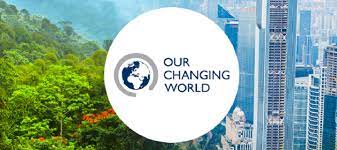 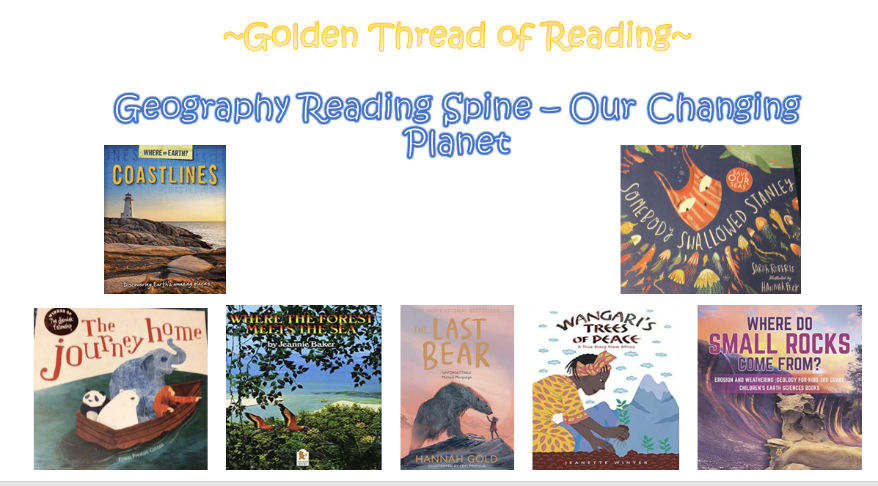 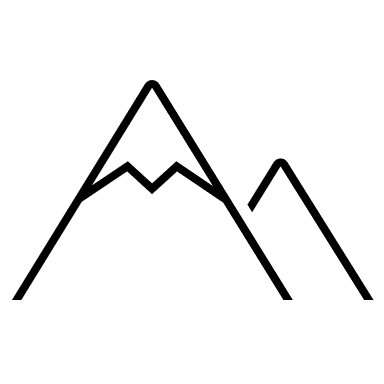 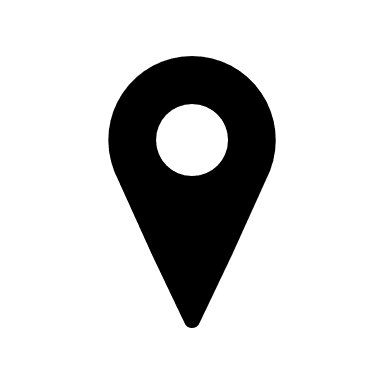 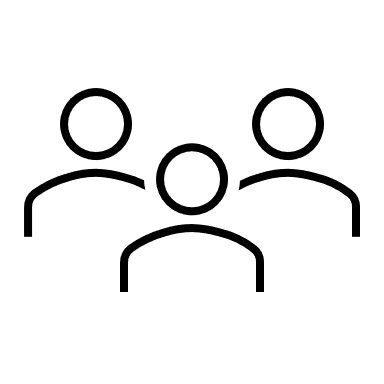 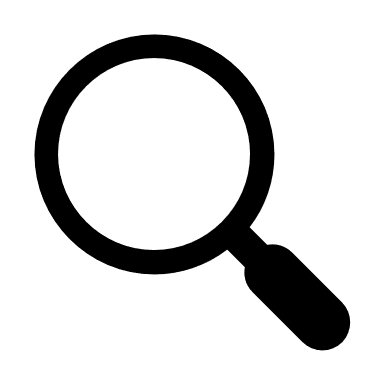 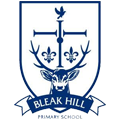 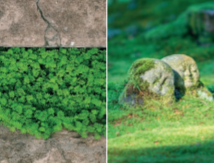 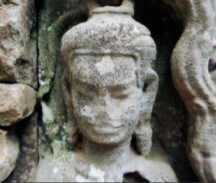 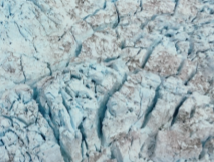 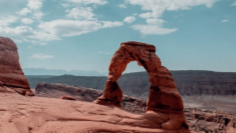 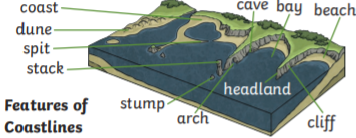 Key VocabularyKey VocabularyKey VocabularyKey VocabularyGeographyYear 6Our Changing WorldSkills covered this half term:Identify coastal features of the UKCan explain how the make up of the UK has changed over time Explain how landscapes change over timeKey VocabularyKey VocabularyAcidic A chemical substance, usually a liquid, which reacts with other substances to form salts. Some acids burn or dissolves other substances that they come into contact with. Border/boundary The outer part or edge of a region or country that divides it from another. DepositionWhen material/sediment is moved and dropped off in a different place. Dissolve When a solid substance mixes with a liquid to make a solution. Erosion When natural materials are worn away and transported to a different place. Weathering The process of wearing away rocks by the weather. 